A scan tool is required to retrieve diagnostic trouble codes from an OBD II vehicle.  Every OBD II scan tool will be able to read all generic Society of Automotive Engineers (SAE) DTCs from any vehicle.    1.  Retrieve the DTCs using a scan tool.                  (Specify which scan tool was used = _______________.)                         __________    __________    __________    __________    __________  2.  If no DTCs are displayed, set a DTC by disconnecting a sensor such as the throttle                  position (TP) sensor and then starting and running the engine.  3.  Did the scan tool display both a generic OBD II (P0xxx) code and a manufacturer’s                  specific DTC (P1xxx) code?		Yes      No    4.  Clear the stored DTCs using the scan tool.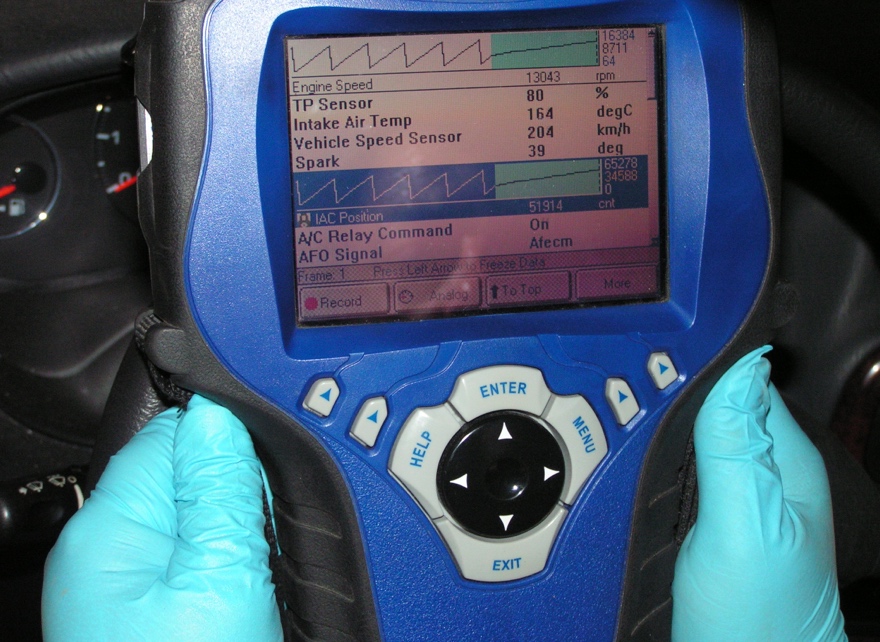 